Gordon Toleman491 Elmgrove Road, Rochester, N.Y. 14606585-647-9350Professional Experience:Loewke Brill Consulting Group- Affiliated Consultant 2005-PresentThe corporation provides construction claim mitigation services on a consulting basis tosurety companies. We perform construction default analysis for attorneys and contractors,and dispute resolution. We also provide contract training to contractors with the intent tomitigate construction claims.Monroe County Engineering 2001-2005Engineering Operations Manager Assistant – Worked directly with the CountyExecutive’s Office including County Executive, Jack Doyle, Deputy County Executive,Dick Mackey and the Engineering Manager, Mark Ballerstein. Projects included designand construction of the MCC and Iola Cogeneration plants, sale of the Iola Campuscomplex, sale of the Civic Center Garage, the planning and design of the IrondequoitLakeshore Trail, and numerous Durand Eastman Golf Course improvements. Duties alsoincluded SEQR review and coordination for County projects and administrative duties.Monroe County Water Authority 1990-2001--2000 Director of Special ProjectsResponsible for long range planning, intergovernmental affairs and buildingexpansion/addition.--1994-1999 Director of OperationsSupervision of 57 fulltime employees and responsible for maintenance and operation ofwater mains, valves, hydrants, leak detection, new service installations, undergroundutility stakeouts, and dispatch.--1993 Acting Chief EngineerResponsible for the supervision of 21 full-time employees, developing project budgets,review and stamping contract drawings and EIS's. Projects -North Greece Transmission,1993 Cement Mortar Lining, 1993 Deficient Mains, 1993 Two (2) Inch MainReplacements, Highway Relocations, Developer Main Extensions.--1990-1992 Construction Services SupervisorSupervised construction inspection staff, engineering support staff (up to 10 employees)and outside consultant inspection staff. Responsible for construction administration.Projects: Echo Street BPS, Lee Road BPS, Cross Town BPS, 2" Main Replacements,Cement Mortar Lining Program, Elmgrove Road Tank Jacking, West Brighton TankPainting, Pavement Replacement Program.University of Rochester 1987-1989--1987 Construction Engineer, University Facilities Dept.Construction Manager and Owner's representative on new construction and renovations.Responsible for quality control, change orders, bidding, punch list, and contractadministration. (Faculty Club, Library Road).--1988-1987 Project Manager, University Facilities Dept.Responsible for all phases of design and construction for new construction andrenovation projects on campus. (Parking Lot B, ICD, WC Dining, Cardiology, 56100Lab)John P. Bell & Sons, Inc.1986Estimating ManagerResponsible for all estimating functions. Managed up to six estimators recruited andhired estimating staff as required. Bid over $140,000,000 in 1986.Scott Company 1978-1985--HVAC/Plumbing Project Manager - Responsible for scheduling, material purchasing,subcontract administration and construction management. Projects: LACMA CentralPlant Facility, Federal Reserve Bank, Wilshire-Normandie, Northrop, Grandway, 6500Wilshire, Channel Islands Hospital.--Industrial Project Manager/Estimator - Typical projects: Union Oil Crude HandlingFacilities, C&H Sugar Condenser Modification, PG&E Unit 18 Geothermal Power Plant,Union Oil Feed/Effluent Exchangers, Las Galinas Waste Treatment Expansion, UnionOil Wax Plant, Davy McKee Skid Fab, MMWD Reclaim Pipelines.--Sheet Metal Project Manager/Estimator - Typical projects: Hilton Hotel, Oakland;Children's Hospital, San Francisco; Sepulveda Water Treatment Plant; Fireman's Fund,Novato; Crocker Center, San Francisco; Embarcadero Four Tenant Development.--Field Engineer - Quality Control, Safety Expeditor, Layout and Drafting.Education & Credentials1974-1978 Cornell University - Bachelor of Science in Civil Engineering. (GPA3.67/4.00)Courses: Dale Carnegie, Plumbing Design – UCLAMembership: ASCE, Tau Beta Pi, ASPE, AWWAHonors: Saratoga Springs High School Valedictorian (1974) National MeritScholarshipFinalistLicencesLicenses: PE- NYS Professional Engineering License #063471-1,California Professional Engineer, Civil Engineering #33637California Contractors License 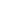 